                                                                                                                                   Music vocabulary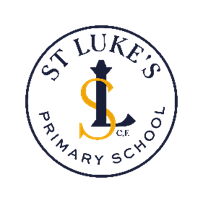 NurseryFast, slow, quiet, loud, high, low, pulse, drum, tambourine, bellReceptionFaster, slower, louder, quieter, pulse, pitch, beat, pattern, perform, instrument, voiceYear 1Year 1Year 1AutumnSpringSummerHey You!Pulse, rhythm, pitch, improvise, compose, rap, melody, bass guitar, drums, decks, performIn The GroovePulse, rhythm, pitch, improvise, compose, perform, groove, Blues, Baroque, Latin, Irish Folk, FunkYour ImaginationPulse, rhythm, pitch, improvise, compose, perform, keyboards, drums, bass, audience, imaginationYear 2Year 2Year 2AutumnSpringSummerHands, Feet, HeartPulse, rhythm, pitch, improvise, compose, perform, audience, melody, dynamics, tempo, keyboard, drums, bass, electric guitars, saxophone, trumpetI Wanna Play In A BandPulse, rhythm, pitch, improvise, compose, perform, audience, melody, dynamics, tempo, keyboard, drums, bass, electric guitar, RockFriendship SongPulse, rhythm, pitch, improvise, compose, perform, audience, melody, dynamics, tempo, keyboard, drums, bass, glockenspielYear 3AutumnAutumn 2SpringSummerLet Your Spirit FlyPulse, rhythm, pitch, improvise, compose, melody, dynamics, tempo structure, introduction, verse, chorus, bass, drums, guitar, keyboard, synthesizer, hookGlockenspiel 1Improvise, compose, pulse, rhythm, pitch, tempo, dynamics, texture structure, melody.Three Little Birds Pulse, rhythm, pitch, tempo, dynamics, texture, structure, compose, improvise, hook, riff, melody, Reggae, pentatonic scale, introduction, verse, chorus, bass, drums, electric guitar, keyboard, organ, backing vocals.Bringing Us TogetherPulse, rhythm, pitch, tempo, dynamics, texture, structure, hook, riff, melody, keyboard, drums, bass, imagination, improvise, compose, disco, pentatonic scaleYear 4AutumnAutumn 2SpringSummerMamma Mia!Pulse, rhythm, pitch, tempo, dynamics, texture, structure, compose, improvise, keyboard, electric guitar, bass, drums, melody, hook, riff, melody, solo, pentatonic scale, unisonGlockenspiel 2 Rhythm patterns, compose, melody, pulse, rhythm, pitch, tempo, dynamics, texture structureStop!Pulse, rhythm, pitch, tempo, dynamics, texture structure, compose, improvise, Musical style, rapping, lyrics, choreography, digital/electronic sounds, turntables, synthesizers, drums, unison, pulse, rhythm, hook, riff, melody, solo.BlackbirdPulse, rhythm, pitch, tempo, dynamics, texture, structure, compose, improvise, acoustic guitar, percussion, birdsong, civil rights, racism, equality, pentatonic scale, unison, hook, riff, melody, solo.Year 5Year 5Year 5AutumnSpringSummerLivin’ On A PrayerRock, structure, pulse, rhythm, pitch, bridge, backbeat, amplifier, tempo, texture, dynamics, chorus, bridge, riff, hook, improvise, compose.Make You Feel My LoveBallad, verse, chorus, interlude, tag ending, strings, piano, guitar, bass, drums, melody, compose, improvise, cover, pulse, rhythm, pitch, tempo, dynamics, timbre, texture, structure.Dancing In The StreetSoul, groove, riff, bass line, backbeat, brass section, harmony, hook, melody, compose, improvise, cover, pulse, rhythm, pitch, tempo, dynamics, timbre, texture, structureYear 6Year 6Year 6AutumnSpringSummerHappyStyle indicators, melody, compose, improvise, cover, pulse, rhythm, pitch, tempo, dynamics, timbre, texture, structure, dimensions of music, Neo Soul, producer, groove, Motown, hook, riff, solo.A New Year CarolMelody, compose, improvise, cover, pulse, rhythm, pitch, tempo, dynamics, timbre, texture, structure, dimensions of music, ostinato, phrases, unison, Urban Gospel.Classroom JazzBlues, Jazz, improvisation, by ear, melody, compose, improvise, pulse, rhythm, pitch, tempo, dynamics, timbre, texture, structure, dimensions of music, hook, riff, solo.